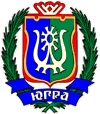 ИЗБИРАТЕЛЬНАЯ КОМИССИЯХАНТЫ-МАНСИЙСКОГО АВТОНОМНОГО ОКРУГА – ЮГРЫ ПОСТАНОВЛЕНИЕ27 апреля 2015 года									№ 794г. Ханты-МансийскО внесении изменений в постановление Избирательной комиссии Ханты-Мансийского автономного округа – Югры № 497 от 23 мая 2013 года «О кандидатурах, зачисленных в резерв составов участковых комиссий Ханты-Мансийского автономного округа – Югры»В Избирательную комиссию Ханты-Мансийского автономного 
округа – Югры от территориальных избирательных комиссий города Когалыма, города Лангепаса и Нефтеюганского района поступили сведения об изменении персональных данных лица, состоящего в резерве составов участковых избирательных комиссий, установленного постановлением Избирательной комиссии Ханты-Мансийского автономного округа – Югры № 497 от 23 мая 2013 года. Рассмотрев поступившие документы, на основании пункта 10 статьи 23 Федерального закона «Об основных гарантиях избирательных прав и права на участие в референдуме граждан Российской Федерации» Избирательная комиссия Ханты-Мансийского автономного округа – Югры постановляет:1. Внести изменения в постановление Избирательной комиссии 
Ханты-Мансийского автономного округа – Югры № 497 от 23 мая 2013 года в части приложения 2 – Шик Светлана Андреевна читать как Кравцова Светлана Андреевна.2. Внести изменения в постановление Избирательной комиссии 
Ханты-Мансийского автономного округа – Югры № 497 от 23 мая 2013 года в части приложения 3:2.1. Савко Юлия Евгеньевна читать как Крумко Юлия Евгеньевна;2.2. Сисинбаева Елена Нафиковна читать как Шарифгалиева Елена Нафиковна.3. Внести изменения в постановление Избирательной комиссии 
Ханты-Мансийского автономного округа – Югры № 497 от 23 мая 2013 года в части приложения 18:3.1. Котелкина Мария Валерьевна читать как Шинкарь Мария Валерьевна;3.2. Лебедева Екатерина Сергеевна читать как Денисюк Екатерина Сергеевна;3.3. Литвинова Анастасия Олеговна читать как Файзуллина Анастасия Олеговна;3.4. Маркова Надежда Юрьевна читать как Голубенко Надежда Юрьевна;3.5. Мельничук Светлана Валерьевна читать как Куц Светлана Валерьевна;3.6. Меркулова Светлана Борисовна читать как Вергазова Светлана Борисовна;3.7. Прыткова Юлия Петровна читать как Лоренц Юлия Петровна;3.8. Сторож Татьяна Дмитриевна читать как Тюрина Татьяна Дмитриевна;3.9. Ширкова Алена Евгеньевна читать как Истрати Алена Евгеньевна.4. Направить настоящее постановление в территориальные избирательные комиссии города Когалыма, города Лангепаса и Нефтеюганского района.ПредседательИзбирательной комиссииХанты-Мансийского автономного округа – Югры								А.Е. ПавкинИ.о. секретаряИзбирательной комиссииХанты-Мансийского автономного округа – Югры								А.А. Суховерший